УТВЕРЖДЕНОПриказом № 01-01/0150/20От 12.10.2020 г.ПОЛОЖЕНИЕо порядке организации «Ярмарки выходного дня»  сельскохозяйственных производителей и  порядке предоставления торговых мест на ярмарке внутри ТЦ ЭкодомХабаровск, 2020СОДЕРЖАНИЕ:1. Общие положения………………………………………………………………………………32. Организация проведения ярмарки……………………………………………………………..33. Порядок предоставления торговых мест……...………………………………………………54. Порядок организации торговых мест………………………………………………………….75. Перечень товаров запрещенных к реализации………………………………………………..76. Ответственность……………………………………………………………………………….7Приложение № 1………………………………………………………………………………......8Приложение № 2……………………………..………………………………………………........91. Общие положения1.1. Настоящее Положение о порядке организации ярмарки выходного дня (далее ярмарка) и  порядке предоставления торговых мест определяет порядок предоставления мест, порядок организации, а также порядок заключения и исполнения договора о предоставлении торговых мест на  ярмарке выходного дня, проводимой по адресу: Хабаровский край, г. Хабаровск, ул. Ленинградская, 28/2, ТЦ «ЭкоДом» (Продуктовая ярмарка «ЭкоРынок»)1.2. Положение о порядке организации ярмарки и  порядке предоставления торговых мест разработано в соответствии с Федеральным законом «Об основах государственного регулирования торговой деятельности в Российской Федерации» № 381-ФЗ, Постановлением Правительства Хабаровского края «Об утверждении Порядка организации на территории Хабаровского края ярмарок и  продажи товаров (выполнения работ, оказания услуг) на них» от 18 июня 2010 года № 153-пр.2. Организация проведения ярмарки2.1. Организатором ярмарки является ООО «ВМК Капитал» (далее – Организатор)2.2.Срок проведения ярмарки: Осень - Весна ежегодно.2.3. Режим работы: суббота, воскресенье, праздничные дни  с 8.30 до 18.00 часов.2.4. Торговые места – места, предназначенные для продажи товаров (выполнения работ, оказания услуг). Места на ярмарке предоставляются юридическим лицам, индивидуальным предпринимателям, а также физическим лицам, в том числе гражданам — главам крестьянского (фермерского) хозяйства, членам таких хозяйств, гражданам, ведущим личные подсобные хозяйства или занимающихся садоводством, огородничеством, животноводством (далее Участники), являющимся непосредственно производителями продукции.       Размещение торговых мест на ярмарке должно обеспечивать свободный проход покупателей по территории ярмарки и доступ к торговым местам, соблюдение санитарных и противопожарных норм и правил.2.5.  На ярмарке осуществляется торговля продуктами питания, товаров народных художественных промыслов, упаковочным материалом, товарами для сада и огорода, саженцами, рассадой и т.п.:2.5.1. при наличии документов, установленных действующим законодательством РФ;2.5.2. при торговле продукцией сельского хозяйства при наличии документов, подтверждающих занятие садоводством и огородничеством, либо ведением крестьянского (фермерского) хозяйства (далее – КФХ) или личного подсобного хозяйства (далее – ЛПХ).2.6. Организация продажи товаров (выполнения работ, оказания услуг) на ярмарке осуществляется в соответствии с требованиями к организации продажи товаров и выполнения работ, оказания услуг на ярмарках, установленными актами органа исполнительной власти края, уполномоченного в области регулирования торговой деятельности.2.7. Ассортиментный перечень продукции участника ярмарки согласовывается с Организатором ярмарки.2.8. Место проведения соответствует санитарным и противопожарным требованиям, и приспособлено для осуществления торговли.2.9.	Завоз товаров осуществляется участниками ярмарки с 07.00 до 8:30.  Все поставки, завоз и вывоз любых грузов на территорию ярмарку либо с её территории, осуществляются по утвержденным спискам.Для транспортировки пищевых продуктов используются специально предназначенные или специально оборудованные транспортные средства. Не допускается транспортировка продовольственных пищевых продуктов совместно с непродовольственными товарами. Транспортные средства, используемые для перевозки пищевых продуктов, должны иметь санитарный паспорт, выданный в установленном порядке, быть чистыми, в исправном состоянии (п. 11.1 СП 2.3.6.1066-01)На основании п. 7.3 СП 2.3.6.1079-01 сопровождающие лица и грузчики должны осуществлять трудовую функцию в санитарной одежде (халат, рукавицы и др.), а также иметь личную медицинскую книжку с отметками о прохождении медицинских осмотров, профессиональной гигиенической подготовки и аттестации, результатах лабораторных исследований.2.10. Организатор ярмарки обязан:2.10.1. Установить при входе на ярмарку вывеску с указанием наименования организатора ярмарки, его юридического адреса, режима работы ярмарки.2.10.2. Разместить в доступном для обозрения месте информацию:- о порядке и об условиях предоставления торговых мест; - схему размещения торговых мест (приложение № 2);  - закон о защите прав потребителей; - порядок организации на территории Хабаровского края ярмарок и  продажи товаров (выполнения работ, оказания услуг) на них; - номера телефонов Организатора ярмарки; - адреса и телефоны контролирующих органов.2.10.3. Обеспечить учет участников ярмарки. При предоставлении торговых мест ведется учет Участников ярмарки, которым предоставлены торговые места с обязательным отражением информации о них (полное наименование организации, Ф.И.О. индивидуального предпринимателя, юридический адрес, контактный телефон), сроке предоставления торгового места, ассортименте реализуемых товаров.2.10.4. Предоставить торговое место (порядок предоставления более подробно расписан в разделе № 3)2.10.5. При реализации продукции, требующей определенного температурного режима, предоставить точку доступа для подключения к электроэнергии согласованного оборудования Участника ярмарки с организатором (порядок предоставления более подробно расписан в разделе № 3) 2.10.6. Произвести разметку и нумерацию торговых мест согласно схеме размещения (Приложение № 2).2.10.7. Не допускать в месте проведения ярмарки организацию несанкционированных торговых мест. 2.10.8. Оборудовать место проведения ярмарки контейнерами для сбора мусора в соответствии с санитарными требованиями. Организовать уборку и вывоз мусора.2.10.9. Определить места стоянки автотранспортных средств для доставки товаров и парковки автотранспорта участников и посетителей ярмарки.2.10.10. Обеспечить, в рамках своей компетенции, выполнение Участниками и продавцами требований, предусмотренных законодательством Российской Федерации в области обеспечения санитарно-эпидемиологического благополучия населения, охраны окружающей среды, пожарной безопасности, ветеринарии, защиты прав потребителей.2.10.11. Обеспечить соблюдение участниками ярмарки законодательства о привлечении к трудовой деятельности в Российской Федерации иностранных граждан и лиц без гражданства.2.10.12. Рассматривать спорные вопросы по организации ярмарки и продаже товаров (выполнения работ, оказания услуг) на ней, возникающие у покупателей и участников ярмарки. 2.11. При осуществлении деятельности по продаже товаров Участники ярмарки, непосредственно осуществляющие деятельность по продаже товаров на ярмарке обязаны:2.11.1. Соблюдать требования действующего законодательства в сфере защиты прав потребителей, в области обеспечения санитарно-эпидемиологического благополучия населения, пожарной безопасности и экологии, ветеринарии и фито санитарии, требования, предъявляемые к продаже отдельных видов товаров, и иные требования, предусмотренные действующим законодательством.Участникам и посетителям ярмарки запрещается парковать транспортные средства на пожарных проездах.2.11.2. В случаях, предусмотренных законодательством Российской Федерации, производить расчёты за товары с покупателями с применением контрольно-кассовых машин.2.11.3. Своевременно в наглядной и доступной форме доводить до сведения покупателей необходимую и достоверную информацию о товарах, обеспечивающую возможность их правильного выбора.2.11.4. Участники ярмарки обязаны иметь в наличии на месте для продажи товаров (выполнения работ, оказания услуг):2.11.4.1. Товарно-сопроводительные документы и документы, подтверждающие качество и безопасность реализуемых товаров, предусмотренные федеральным законодательством;2.11.4.2. Документы, удостоверяющие личность участника ярмарки (для граждан), копии свидетельства о регистрации юридического лица или индивидуального предпринимателя (для юридических лиц и индивидуальных предпринимателей);2.11.4.3. Оформленный в установленном порядке санитарный паспорт на автотранспортное средство;2.11.4.4. При участии в ярмарке граждан (в том числе граждан, ведущих крестьянские (фермерские) хозяйства, личные подсобные хозяйства или занимающиеся садоводством, огородничеством, животноводством) — документ, подтверждающий осуществление крестьянским (фермерским) хозяйством его деятельности, ведение личного подсобного хозяйства или занятие садоводством, огородничеством, животноводством, а также ветеринарные и фито санитарные сопроводительные документы.2.11.5. При реализации продовольственных товаров на ярмарке иметь личную медицинскую книжку продавца установленного образца с полными данными медицинских обследований.2.11.6. Хранить документы на продукцию в течение всего времени работы ярмарки и предъявлять их по первому требованию контролирующих органов.2.11.7. Соблюдать правила личной гигиены.2.11.8. В случаях, установленных законодательством Российской Федерации, иметь в наличии разрешение на осуществление иностранным гражданином на территории Российской Федерации трудовой деятельности.2.11.9. Не загромождать подходы к торговому месту, производить уборку мусора в специально отведенные для этой цели контейнеры, расположенные на территории ярмарки.2.11.10. Осуществлять торговую деятельность только в пределах предоставленного торгового места. Размещение дополнительного торгового оборудования, выходящего за пределы торгового места не допускается.2.11.11. Производить оплату торгового места на ярмарке согласно условиям договора, путем внесения денежных средств в банк на расчетный счет Организатора или в кассу Организатора.2.11.12. Иметь личную нагрудную карточку (бейдж) с указанием имени, фамилии.2.11.13. Представлять Организатору ярмарки сведения о привлекаемых к работе на ярмарке продавцах и иных работниках, в том числе: фамилию, имя, отчество, место его жительства,  данные документа, удостоверяющие его личность, сведения о гражданстве, правовые основания привлечения к деятельности по продаже товаров (выполнению работ, оказанию услуг). Указанные сведения должны предоставляться до начала работы названных работников и подтверждаться документально.2.11.14. В случае если продажа товаров на ярмарке осуществляется с использованием средств измерений (весов, гирь, мерных ёмкостей, и других), продавец должен установить на месте измерительные приборы, соответствующие метрологическим правилам и нормам. Измерительные приборы должны быть установлены таким образом, чтобы в наглядной и доступной форме обеспечивать процессы взвешивания товаров, определения их стоимости, а также их отпуска.2.11.15. Место для продажи товаров (выполнения работ, оказания услуг) должно иметь оформленную вывеску с указанием информации о продавце (для юридического лица — наименование и место его нахождения).2.11.16. Освобождать место для продажи товаров (выполнения работ, оказания услуг) от твердых коммунальных отходов и мусора в конце рабочего дня самостоятельно и складировать их раздельно в контейнеры, установленные на специально оборудованной площадке. В соответствии с требованиями законодательства РФ собственник отходов производит сортировку и размещает их на площадке для временного складирования (сбора) отходов в отсортированном виде (коробки в разобранном плоском виде, полиэтилен, очищенный от постороннего мусора в скрученном виде). Крупные отходы, образовавшиеся в результате деятельности Участника ярмарки складируются и утилизируются им за свой счет вне территории Арендатора.Участник ярмарки остается собственником отходов, образовывающихся в результате своей  деятельности с момента их образования до момента захоронения или утилизации (обезвреживания) и выполняет обязанности по соблюдению законодательства в области охраны окружающей среды и законодательства в области обеспечения санитарно-эпидемиологического благополучия населения, в том числе уплате необходимых платежей и сборов.Уборка и вынос мусора производится в течение дня по мере накопления в специально отведенные места. Не допускается складирование мусора и оставление его на торговом месте после окончания работы ярмарки. 2.12. Организатор ярмарки в процессе осуществления торговли вправе запрашивать у Участников ярмарки документы, подтверждающие происхождение товаров и соответствие товаров установленным действующим законодательством требованиям: сертификат или декларацию о соответствии либо их копии, заверенные в установленном порядке, товарно-сопроводительные документы, заключения лаборатории ветеринарно-санитарной экспертизы, карантинные сертификаты и иные документы, предусмотренные действующим законодательством.2.13. Контроль за соблюдением в местах проведения ярмарки правил торговли, требований действующего законодательства и настоящего Порядка организации ярмарки осуществляется контролирующими и надзорными органами в пределах своей компетенции и Организатором ярмарки.3. Порядок предоставления торговых мест 3.1. Места на ярмарке предоставляются юридическим лицам, индивидуальным предпринимателям, а также физическим лицам, в том числе гражданам — главам крестьянского (фермерского) хозяйства, членам таких хозяйств, гражданам, ведущим личные подсобные хозяйства или занимающимся садоводством, огородничеством, животноводством (далее – Участники).3.2. Торговые места на ярмарке распределяются между Участниками ярмарки, подавшими соответствующее  заявку (приложение № 1) Организатору ярмарки и только после заключения соответствующего договора с Организатором ярмарки.3.3. При превышении количества желающих принять участие в ярмарке, лимита торговых мест, места первоочередно предоставляются производителям и предпринимателям, представляющих эксклюзивную продукцию или продукцию, не представленную другими участниками ярмарки, а также участникам желающими заключить договор на весь срок проведения ярмарки.  При отсутствии преимущественных характеристик участников, места предоставляются участникам, ранее подавшим заявку.3.4. Для участия в ярмарке Участник представляет Организатору ярмарки заявку о предоставлении места для продажи товаров (выполнения работ, оказания услуг) на ярмарке в письменной форме, установленного образца (приложение № 1 к настоящему Положению).3.5. Сведения, указанные в заявке сверяются с оригиналами документов Организатором ярмарки. При отсутствии расхождений по представленным сведениям и документам Организатор ярмарки принимает решение о предоставлении места на ярмарке, о чем делается отметка на заявке, являющаяся основанием для заключения договора о предоставлении места на ярмарке и взимания оплаты за него.3.6. Для реализации продукции, требующей определенного температурного режима Организатор, при наличии технической возможности, предоставляет точку доступа для подключения к оборудования Участника к электроэнергии. Участнику ярмарки необходимо письменно согласовать установку оборудования с предоставлением всех необходимых данных. Участник самостоятельно несет ответственность за эксплуатацию собственного оборудования. Граница раздела ответственности Участника по электрическим сетям является точка подключения к  сетям Организатора.Переменная часть аренды рассчитывается из предоставленных данных Участника, согласно условиям Договора и включается в общую стоимость арендной платы.3.7. Лица, осуществляющие торговую деятельность на ярмарке, должны иметь при себе следующие документы:3.7.1 Индивидуальный предприниматель, его представитель или представитель юридического лица:3.7.1.1. Паспорт или иной документ, удостоверяющий личность;3.7.1.2. Документ, подтверждающий факт приобретения товаров (накладные торгово-закупочные акты);3.7.1.3. Документ, подтверждающий качество и безопасность товаров (сертификат соответствия, качественное удостоверение, ветеринарная справка (для продукции животного происхождения);3.7.1.4. Акт о проведении фитосанитарного контроля на продукцию, завезенную из других регионов Российской Федерации и зарубежных стран (для продукции растительного происхождения);3.7.1.5. Личную медицинскую книжку единого образца (для лиц, осуществляющих торговлю продовольственными товарами);3.7.1.6. Ценники на товары, оформленные в установленном порядке;3.7.1.7. Личную нагрудную карточку;3.8.1.8. Документ, подтверждающий трудовые или гражданско-правовые отношения лица, осуществляющего торговлю на ярмарке с юридическим лицом или индивидуальным предпринимателем;3.9. Предоставление места для торговли (выполнения работ, оказания услуг) на ярмарке осуществляется посредством заключения письменного договора между Организатором ярмарки и Участником: индивидуальным предпринимателем/юридическим лицом/физическим лицом.3.10. Места на ярмарке предоставляются на основе схемы размещения мест по продаже товаров (выполнение работ, оказание услуг) на ярмарке, разработанной и утвержденной Организатором ярмарки.Организация и предоставление мест для продажи товаров (выполнения работ, оказания услуг), не предусмотренных схемой размещения, не допускается.3.11. Запрещается передача места на ярмарке третьему лицу (кроме продавцов субъектов торговли).3.12. Лица, осуществляющие торговую деятельность на ярмарке, самостоятельно несут ответственность в установленном законодательством порядке за качество реализуемой продукции, нарушение правил торговли, санитарных правил и норм и другие нарушения действующего законодательства.3.13. Основанием для отказа в предоставлении торгового места является отсутствие на ярмарке свободных торговых мест, установленных схемой размещения торговых мест и нарушение Участником ярмарки Договора и действующего законодательства.4. Порядок организации торговых мест4.1. Торговые места размещаются на основе схемы размещения торговых мест по отраслевому признаку, который разрабатывается и утверждается Организатором ярмарки.4.2. Предоставляемые торговые места должны иметь номер. Номер торгового места указывается в соответствии со схемой размещения торговых мест на ярмарке по отраслевому признаку.4.3. Нумерация торговых мест должна быть единой. На удобном для обозрения месте устанавливается стенд с указанием торговых мест по отраслевой принадлежности.4.4. Размещение торговых мест должно отвечать установленным санитарным, противопожарным, экологическим и другим нормам и правилам и обеспечивать необходимые  условия для организации торговли, свободный проход и доступ покупателей к местам торговли.4.5. При предоставлении торговых мест ведется учет Участников ярмарки, которым предоставлены торговые места с обязательным отражением информации о нём (полное наименование организации, ФИО индивидуального предпринимателя, юридический адрес, контактный телефон, ФИО гражданина, осуществляющего торговлю на ярмарке с указанием паспортных данных), сроке предоставления торгового места, ассортименте реализуемых товаров.4.6. Передача торгового места третьему лицу запрещается.4.7. Продавцы, осуществляющие торговлю на ярмарке, обязаны иметь нагрудные знаки  с указанием Ф.И.О продавца и его принадлежности.4.8. Лица, осуществляющие торговую деятельность на ярмарке, несут ответственность в установленном законодательством порядке за качество реализуемой продукции, нарушение правил торговли и санитарных норм.4.9. Организатор ярмарки не несет ответственность за качество проданных товаров, за их соответствие заявленным характеристикам и качественным параметрам.5. Перечень товаров, запрещенных к реализации на ярмарках5.1. Пищевые полуфабрикаты и готовые кулинарные изделия домашнего приготовления (мясные полуфабрикаты, салаты, винегреты, заливные блюда, томатная и грибная паста, соусы, варенья и джемы из ягод и плодов и т.д.);5.2. Консервированные растительные продукты в закатанных в домашних условиях банках;5.3. Пластинчатые грибы в сушеном виде, грибы солено-отварные, соленые и маринованные домашнего приготовления;5.4. Продукция из редких и исчезающих видов ресурсов охотничьих животных и побочного лесопользования (дикорастущих), занесенных в Красную книгу Российской Федерации и в список видов растений и животных, включенных в Красную книгу Хабаровского края;5.5. Другие товары, свободная продажа которых запрещена или ограничена действующим законодательством и иными нормативными правовыми актами Российской Федерации.6. Ответственность за нарушение настоящего Положения6.1. Контроль за соблюдением требований, установленных настоящим Положением, осуществляется начальником ПЯ Экорынок в пределах своей компетенции в соответствии с действующим законодательством.6.2 Нарушение требований настоящего Положения Участниками ярмарки является основанием для лишения торгового места (расторжения договора).Начальник ОУ ПЯ Экорынок                                                                            А. М. ЖелваковаПриложение № 1к Положению о порядке организации ярмарки «Выходного дня» сельскохозяйственных производителейЗаявка на участие в Ярмарке выходного дня. Организатору ярмарки _______ООО «ВМК Капитал»________________1. Размер интересующей торговой площади:   от      до      м22. Полное название организации________________________________________________________________________________________________________________________________________________________________________________________3. Группа товаров (ассортимент)________________________________________________________________ ________________________________________________________________________________________________________________________________________________________________________________________4. Являетесь ли Вы компанией – производителем?  ________________________________________________Регион______________________________________________________________________________________5. Какие торговые марки представляет Ваша компания?____________________________________________________________________________________________________________________________________________________________________________________________________________________________________________________________________________________6. В каких магазинах и рынках они представлены, если отдельно стоящие магазины, павильоны то укажите адрес:___________________________________________________________________________________________________________________________________________________________________________________7. Принимали ли Вы участие в Ярмарке Выходного дня? ____________________________________________________________________________________________8. Контактная информация10.1. Фактический адрес _______________________________________________________________________ИНН ______________________________________________E-mail   _____________________________________________________________________Телефон______________________________________________________________________ФИО и должность контактного лица   _______________________________________________________________________________________________________________________________________________________9. Являетесь ли вы плательщиком НДС?_______________10. Дополнительно (заполняется по необходимости/оборудование)____________________________________________________________________________________________________________________________________________________________________________________________________________________________________________________________________________________Приложение № 2 к Положению о порядке организации ярмарки «Выходного дня» сельскохозяйственных производителей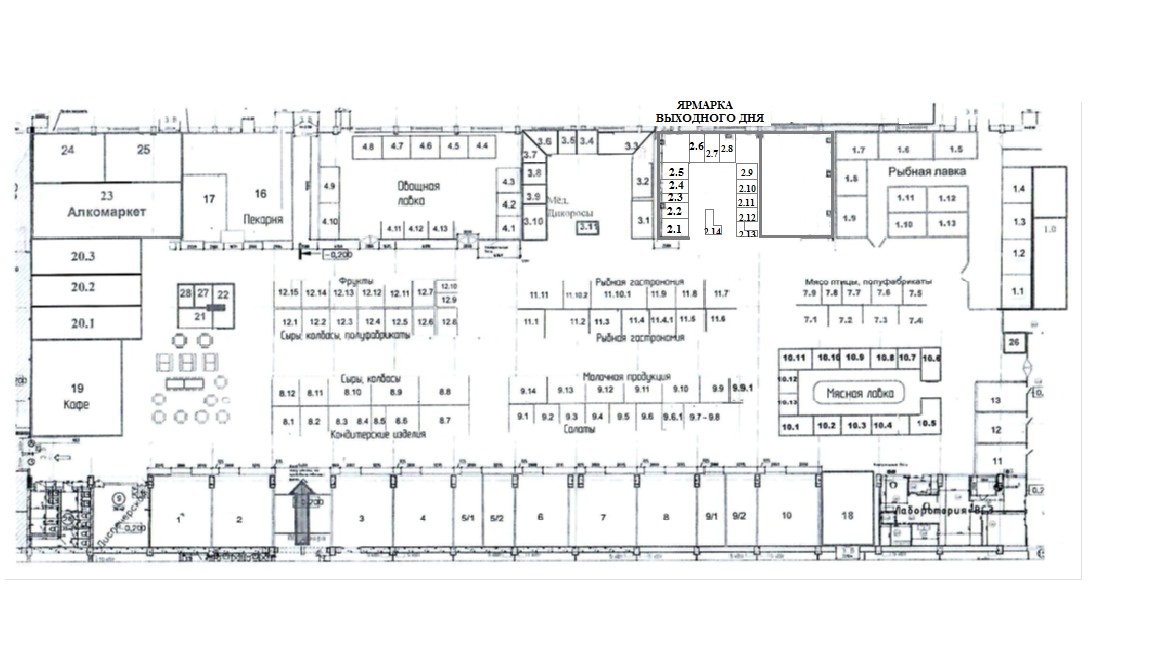 